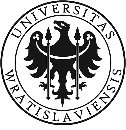 UCHWAŁA NR 61/2017SENATU UNIWERSYTETU WROCŁAWSKIEGOz dnia 26 kwietnia 2017 r.w sprawie Regulaminu studiów doktoranckich w Uniwersytecie WrocławskimNa podstawie art. 196 ust. 6 ustawy z dnia 27 lipca 2005 r. – Prawo o szkolnictwie wyższym (Dz. U. z 2016 r. poz. 1842, z późn. zm.) oraz § 15 ust. 2 pkt 5 Statutu Uniwersytetu Wrocławskiego uchwala się, co następuje:I. PRZEPISY OGÓLNE.§ 1.1. Regulamin określa tryb tworzenia i organizację toku studiów doktoranckich prowadzonych w Uniwersytecie Wrocławskim, zwanym dalej „UWr”, a także prawa i obowiązki doktorantów.2. Ilekroć w Regulaminie mowa jest o ustawie należy przez to rozumieć ustawę z dnia 
27 lipca 2005 r. – Prawo o szkolnictwie wyższym (Dz. U. z 2016 r. poz. 1842, z późn. zm.).3. Przez studia doktoranckie należy rozumieć studia trzeciego stopnia w rozumieniu ustawy.4. Realizacja programu studiów doktoranckich prowadzi do osiągnięcia efektów kształcenia uwzględniających charakterystyki efektów uczenia się dla kwalifikacji na poziomie 
8 Polskiej Ramy Kwalifikacji określonej w odrębnych przepisach.§ 2.1. Studia doktoranckie mogą prowadzić jednostki organizacyjne UWr (wydziały, instytuty), które posiadają uprawnienia do nadawania stopnia naukowego doktora habilitowanego lub co najmniej dwa uprawnienia do nadawania stopnia naukowego doktora w różnych dyscyplinach danej dziedziny nauki.2. Studia doktoranckie prowadzi się w zakresie dyscyplin odpowiadających uprawnieniom, o których mowa w ust. 1.3. Studia doktoranckie mogą być studiami środowiskowymi prowadzonymi przez jednostki organizacyjne uczelni oraz jednostki naukowe, z których każda spełnia wymagania o których mowa w ust. 1. Zadania poszczególnych jednostek organizacyjnych oraz sposób finansowania studiów doktoranckich określa umowa zawarta między tymi jednostkami.4. Studia doktoranckie mogą być prowadzone w formie studiów stacjonarnych lub niestacjonarnych.5. Studia doktoranckie stacjonarne są bezpłatne i finansowane ze środków będących w dyspozycji wydziałów w ramach których są prowadzone.6. Studia doktoranckie niestacjonarne są płatne. Wysokość opłaty rocznej lub semestralnej ustala Rektor. Warunki odpłatności za studia doktoranckie określa umowa zawarta, w formie pisemnej, między uczelnią a doktorantem według wzoru określonego w odrębnych przepisach.7. Studia doktoranckie mogą być prowadzone w formie studiów indywidualnych zgodnie z zasadami uchwalonymi przez radę wydziału (radę instytutu).8. Tryb i warunki przeprowadzania przewodów doktorskich oraz nadawania stopnia naukowego doktora regulują odrębne przepisy.II. TWORZENIE I LIKWIDACJA STUDIÓW DOKTORANCKICH.§ 3.1. Studia doktoranckie tworzy i likwiduje Rektor na wniosek rady jednostki organizacyjnej posiadającej uprawnienia, o których mowa w § 2 ust. 1.2. Dziekan wydziału, w ramach którego prowadzone będą studia doktoranckie, składa w Dziale Nauczania wniosek rady jednostki, o której mowa w ust. 1  nie później niż 7 miesięcy przed ich planowanym rozpoczęciem.3.  Wniosek, o którym mowa w ust. 1 zawiera w szczególności:odpis uchwały rady wydziału (rady instytutu) w sprawie utworzenia studiów doktoranckich wraz z merytorycznym uzasadnieniem ich utworzenia;informację zawierającą nazwę studiów doktoranckich, określenie obszaru wiedzy, dziedziny nauki i dyscypliny naukowej, w zakresie których mają być prowadzone studia doktoranckie - w przypadku, gdy studia doktoranckie będą prowadzone w więcej niż jednym obszarze wiedzy, dziedzinie nauki lub dyscyplinie naukowej, należy wskazać wszystkie obszary wiedzy, dziedziny i dyscypliny naukowe; czas trwania studiów; formę studiów; określenie zakładanych efektów kształcenia;odpis uchwały rady wydziału (rady instytutu) w sprawie uchwalenia programu studiów doktoranckich (odrębnie dla każdej formy studiów) wraz z opiniami wydziałowych (kierunkowych) zespołów ds. jakości kształcenia;informację o maksymalnej liczbie uczestników studiów doktoranckich na I roku;propozycję warunków i trybu rekrutacji;ekonomiczną analizę prowadzenia i finansowania studiów doktoranckich, w tym stypendiów doktoranckich;proponowaną wysokość opłat za niestacjonarne studia doktoranckie, jeżeli przewidywane jest ich utworzenie, ustaloną zgodnie z odrębnymi przepisami;4. W przypadku tworzenia studiów środowiskowych do wniosku należy dołączyć umowę o współpracy w tym zakresie.§ 4.1. Wniosek rady jednostki prowadzącej studia o likwidację studiów doktoranckich składa w Dziale Nauczania dziekan wydziału w ramach którego prowadzone są studia. 2. Wniosek, o którym mowa w ust. 1 powinien zawierać:wyciąg z protokołu rady jednostki prowadzącej studia zawierający uchwałę w sprawie likwidacji studiów doktoranckich wraz z uzasadnieniem;stanowisko w sprawie likwidacji studiów doktoranckich wyrażone na piśmie przez jednostki organizacyjne uczestniczące w ich prowadzeniu – w przypadku studiów środowiskowych;projekt wypowiedzenia umowy – w przypadku studiów środowiskowych.§ 5. Wnioski o utworzenie i likwidację studiów doktoranckich opiniuje senacka Komisja Nauczania.III. ORGANIZACJA I CZAS TRWANA STUDIÓW DOKTORANCKICH.§ 6.1. Studia trwają nie krócej niż 2 lata i nie dłużej niż 4 lata. 2. Kierownik studiów doktoranckich, po zasięgnięciu opinii opiekuna naukowego lub promotora, może – na wniosek doktoranta – przedłużyć okres odbywania studiów doktoranckich, zwalniając jednocześnie doktoranta z obowiązku uczestniczenia w zajęciach, w przypadkach uzasadnionych koniecznością prowadzenia długotrwałych badań naukowych na czas ich trwania, nie dłużej jednak niż o 2 lata.3. Podejmując decyzję, o której mowa w ust. 2, kierownik studiów doktoranckich, biorąc pod uwagę potrzeby jednostki organizacyjnej prowadzącej studia doktoranckie, określa wymiar praktyk zawodowych obowiązujący doktoranta w okresie przedłużenia studiów, który nie może być większy niż 90 godzin rocznie.4. Kierownik studiów doktoranckich może ponadto – na wniosek doktoranta – przedłużyć okres odbywania studiów doktoranckich, zwalniając jednocześnie (w określonym okresie) z obowiązku uczestniczenia w zajęciach i odbywania praktyk zawodowych, w przypadku:czasowej niezdolności do odbywania tych studiów spowodowanej chorobą;sprawowania osobistej opieki nad chorym członkiem rodziny;sprawowania osobistej opieki nad dzieckiem do 4 roku życia lub dzieckiem posiadającym orzeczenie o niepełnosprawności;posiadania orzeczenia o stopniu niepełnosprawności- łącznie nie dłużej niż o rok.5. Kierownik studiów doktoranckich może dodatkowo przedłużyć - na wniosek doktoranta - okres odbywania studiów doktoranckich o okres odpowiadający czasowi trwania urlopu macierzyńskiego, urlopu na warunkach urlopu macierzyńskiego, urlopu ojcowskiego oraz urlopu rodzicielskiego, określonych w odrębnych przepisach, zwalniając jednocześnie doktoranta 
(w określonym okresie) z obowiązku uczestniczenia w zajęciach i odbywania praktyk zawodowych.         6. W przypadku nieuzyskania zgody na przedłużenie studiów doktoranckich, doktorant może odwołać się za pośrednictwem kierownika studiów doktoranckich do dziekana (dyrektora instytutu), w terminie 14 dni od dnia zakomunikowania mu rozstrzygnięcia na piśmie.7. W okresie wystąpienia przyczyny przedłużenia studiów doktoranckich w przypadkach, o których mowa w ust. 4 i 5, doktorant zachowuje status doktoranta roku studiów doktoranckich, na którym wystąpił o przedłużenie studiów doktoranckich, a w przypadku przedłużenia, o którym mowa w ust. 2 doktorant zachowuje status doktoranta czwartego roku (ostatniego roku).8. W przypadku udzielenia przedłużenia studiów doktoranckich na okres inny niż rok akademicki, kierownik studiów doktoranckich ustala w formie pisemnej warunki kontynuowania studiów przez doktoranta, a w szczególności terminy realizacji poszczególnych obowiązków (zadań) wynikających z programu kształcenia.9. Doktorant ubiegający się o przedłużenie studiów doktoranckich w przypadkach, 
o których mowa w ust. 4 i 5, musi złożyć wniosek o przedłużenie studiów doktoranckich bezpośrednio po zaistnieniu przyczyny ich przedłużenia, nie później jednak niż w terminie 
14 dni.10. W przypadku, o którym mowa w ust. 2, do wniosku należy dołączyć opinię opiekuna naukowego (promotora), natomiast w przypadkach, o których mowa w ust. 4 lub 5 dokument uzasadniający przedłużenie okresu studiów doktoranckich należy dołączyć do wniosku lub złożyć niezwłocznie po jego otrzymaniu.11. Niedopuszczalne jest wyrażanie zgody na przedłużenie studiów doktoranckich z mocą wsteczną. IV. REKRUTACJA NA STUDIA DOKTORANCKIE.§ 7.1. Na studia doktoranckie może być przyjęta osoba, która posiada kwalifikacje drugiego stopnia (na poziomie 7 Polskiej Ramy Kwalifikacji) lub jest beneficjentem programu „Diamentowy Grant” oraz spełniła warunki rekrutacji ustalone przez Senat Uniwersytetu Wrocławskiego.2. Osoby niebędące obywatelami polskimi mogą podejmować i odbywać studia doktoranckie na zasadach określonych w odrębnych przepisach.§ 8.1. Propozycje limitu miejsc i liczby stypendiów doktoranckich oraz terminów rekrutacji ustala rada wydziału w ramach którego prowadzone są studia doktoranckie, stosownie do swoich możliwości organizacyjnych i finansowych.2. Propozycje warunków rekrutacji przygotowują rady jednostek prowadzących studia doktoranckie.3. Propozycje, o których mowa w ust. 1 i 2 - zatwierdzone przez dziekana, kierownik studiów doktoranckich składa w Dziale Nauczania najpóźniej na 4 miesiące przed proponowanym terminem rozpoczęcia rekrutacji.4. Przy określaniu propozycji limitów miejsc na studiach doktoranckich oraz liczby stypendiów doktoranckich należy uwzględnić następujące ustalenia:liczba uczestników stacjonarnych studiów doktoranckich nie może być mniejsza od liczby uczestników niestacjonarnych studiów doktoranckich;procentowy udział liczby doktorantów, którzy rozpoczęli studia przed rokiem akademickim 2017/2018 i którym przyznano stypendium doktoranckie w liczbie doktorantów stacjonarnych studiów doktoranckich prowadzonych przez wydział (instytut), którzy rozpoczęli studia przed tym rokiem, nie może być mniejszy niż w roku akademickim 2015/2016;liczba doktorantów stacjonarnych studiów doktoranckich ze stypendium doktoranckim 
(z wyłączeniem liczby doktorantów, którym przyznano wyłącznie  zwiększenie stypendium doktoranckiego) nie może być mniejsza niż 50%  ogólnej liczby  doktorantów stacjonarnych studiów doktoranckich.5. Senat Uniwersytetu Wrocławskiego, na podstawie propozycji przedłożonych przez poszczególne rady wydziałów (rady instytutów), uchwala zasady rekrutacji, w tym liczbę miejsc i stypendiów doktoranckich. Uchwałę Senatu podaje się do publicznej wiadomości najpóźniej do 30 kwietnia roku kalendarzowego, w którym rozpoczyna się rok akademicki, którego uchwała dotyczy.6. Rekrutację na studia doktoranckie przeprowadzają komisje rekrutacyjne powołane przez dziekana (dyrektora instytutu), które podejmują decyzje w sprawach przyjęcia na studia. 7. Od decyzji komisji rekrutacyjnej służy odwołanie do Rektora w terminie 14 dni od daty doręczenia decyzji. Podstawą odwołania może być jedynie wskazanie naruszenia ustalonych przez Senat Uniwersytetu Wrocławskiego warunków i trybu rekrutacji na poszczególne studia doktoranckie. Decyzja Rektora jest ostateczna.8. Wyniki postępowania rekrutacyjnego są jawne.V. RADA JEDNOSTKI PROWADZĄCEJ STUDIA DOKTORANCKIE.§ 9. Do zadań rady jednostki organizacyjnej prowadzącej studia doktoranckie należy w szczególności:uchwalenie programu i planu studiów doktoranckich, w tym warunków zaliczania okresów zaliczeniowych;opiniowanie kandydata na stanowisko kierownika studiów doktoranckich;określenie propozycji warunków i trybu przeprowadzania rekrutacji na studia doktoranckie;zatwierdzenie sposobu organizacji zajęć prowadzonych na studiach doktoranckich;określenie sposobu przeprowadzania oceny realizacji programu studiów doktoranckich oraz prowadzenia badań naukowych przez doktorantów.VI. PROGRAM I KSZTAŁCENIE NA STUDIACH DOKTORANCKICH.§ 10. Kształcenie na studiach doktoranckich stwarza warunki w szczególności do:realizacji programu studiów, obejmującego zajęcia obowiązkowe, zajęcia fakultatywne 
i praktyki zawodowe;prowadzenia samodzielnych badań naukowych, w tym także poza jednostką organizacyjną uczelni;współpracy naukowej w ramach zespołów badawczych, w tym także międzynarodowych;przygotowania przez doktoranta oraz wydania lub przyjęcia do druku publikacji naukowej w formie książki lub publikacji naukowej w recenzowanym czasopiśmie naukowym (wymienionym w wykazie czasopism naukowych ogłaszanym przez ministra właściwego do spraw nauki zgodnie z przepisami wydanymi na podstawie art. 44 ust.2 ustawy z dnia 30 kwietnia 2010 r. o zasadach finansowania nauki) lub w recenzowanych materiałach z międzynarodowej konferencji naukowej;przygotowania pracy doktorskiej;przygotowania do egzaminów doktorskich;uczestniczenia w życiu środowiska naukowego w kraju i za granicą.§ 11. 1. Program studiów doktoranckich uchwala rada jednostki prowadzącej studia, po zasięgnięciu opinii samorządu doktorantów (z wyjątkiem pierwszych studiów doktoranckich), przy uwzględnieniu w szczególności wytycznych dla rad jednostek organizacyjnych dotyczących tworzenia planów i programów kształcenia na studiach doktoranckich obowiązujących w Uniwersytecie Wrocławskim. Niewydanie opinii przez samorząd doktorantów w terminie 7 dni od dnia otrzymania wniosku o jej wydanie oznacza brak zastrzeżeń do programu studiów.2. Program powinien określać w szczególności:określenie i wymiar zajęć obowiązkowych wraz z punktami ECTS;określenie i wymiar zajęć fakultatywnych oraz liczbę punktów ECTS;praktyki zawodowe.3. Łączny wymiar zajęć obowiązkowych, fakultatywnych i praktyk zawodowych objętych programem studiów doktoranckich odpowiada liczbie od 30 do 45 punktów ECTS.4. Wymiar zajęć fakultatywnych wynosi co najmniej 15 godzin, w tym:zajęcia fakultatywne rozwijające umiejętności zawodowe, pozwalające uzyskać co najmniej 5 punktów ECTS, przygotowują doktoranta do pracy o charakterze badawczym lub badawczo-rozwojowym;zajęcia rozwijające umiejętności dydaktyczne, pozwalające uzyskać co najmniej 5 punktów ECTS, przygotowują doktoranta kształcącego się na studiach doktoranckich do wykonywania zawodu nauczyciela akademickiego.5. Zajęcia objęte programem studiów doktoranckich realizowane w formie zajęć dydaktycznych mogą prowadzić nauczyciele akademiccy posiadający aktualny dorobek naukowy opublikowany w okresie ostatnich 5 lat albo osiągnięcia artystyczne z okresu ostatnich 5 lat.6. Wymiar praktyk zawodowych realizowanych w formie prowadzenia zajęć dydaktycznych w uczelni lub uczestniczenia w ich prowadzeniu, nie może być mniejszy niż 10 godzin oraz większy niż 90 godzin w roku akademickim.7. Doktorant zatrudniony w charakterze nauczyciela akademickiego, prowadzący zajęcia dydaktyczne w uczelni lub uczestniczący w ich prowadzeniu, jest zwolniony na podstawie decyzji kierownika studiów doktoranckich z odbywania praktyk w formie prowadzenia zajęć dydaktycznych. 8. Udokumentowaną informację w sprawie zatrudnienia, o którym mowa w ust. 7, doktorant składa co najmniej na miesiąc przed rozpoczęciem roku akademickiego, a w przypadku gdy zatrudnienie nastąpiło w trakcie roku akademickiego nie później niż 14 dni od daty zatrudnienia.9. W przypadku gdy uczestnik studiów doktoranckich przebywa na stażu lub innej formie pobytu poza macierzystą uczelnią związanej z realizacją programu studiów, doktoranta zwalnia się w odpowiedniej części z obowiązku prowadzenia zajęć dydaktycznych lub uczestniczenia w ich prowadzeniu. Decyzję o zwolnieniu podejmuje kierownik studiów doktoranckich.10. Egzaminy i zaliczenia z przedmiotów objętych programem studiów doktoranckich kończą się wystawieniem oceny, chyba że program studiów doktoranckich przewiduje inaczej.11. Na studiach doktoranckich stosuje się następującą skalę ocen:bardzo dobry (bdb) - 5,0;dobry plus (+db) - 4,5;dobry (db) - 4,0;dostateczny plus (+dst) - 3,5;dostateczny (dst) - 3,0;niedostateczny (ndst) - 2,0.12. Więcej niż połowa programu stacjonarnych studiów doktoranckich wymaga obecności uczestników tych studiów w prowadzącej je jednostce organizacyjnej i jest realizowana w formie zajęć dydaktycznych i pracy naukowej wymagających bezpośredniego udziału nauczycieli akademickich lub opiekunów naukowych i doktorantów.13. Niestacjonarne studia doktoranckie powinny być zorganizowane w sposób zapewniający możliwość ich odbywania osobom zatrudnionym w ramach stosunku pracy.§ 12.1. Okresem zaliczeniowym na studiach doktoranckich jest rok akademicki.2. W celu zaliczenia roku studiów doktorant jest zobowiązany do 15 września każdego roku akademickiego złożyć kierownikowi studiów doktoranckich dokumenty wymagane do zaliczenia roku.3. W uzasadnionych przypadkach na wniosek doktoranta termin, o którym mowa w 
ust. 2 może być przesunięty, nie dalej jednak niż do 30 września. Wniosek  w tej sprawie należy złożyć najpóźniej do 15 września.4. Kierownik studiów doktoranckich, na wniosek doktoranta, w uzasadnionych przypadkach może przenieść niektóre obowiązki doktoranta na kolejny rok akademicki, pod warunkiem że nie przedłuży to okresu trwania studiów doktoranckich. Takie przeniesienie nie jest traktowane jako nieterminowa realizacja programu studiów doktoranckich.§ 13.1. Od uczestników stacjonarnych studiów doktoranckich (w tym od cudzoziemców, którzy podjęli i odbywają studia na zasadach obowiązujących obywateli polskich w myśl art. 43 ust. 2, 5 i 5a ustawy  pobierane są opłaty za powtarzanie zajęć z powodu niezadowalających wyników w nauce.2. Wysokość opłat oraz zasady ich pobierania, o których mowa w ust.1 ustala Rektor na wniosek dziekana wydziału w ramach którego prowadzone są studia.VII. KIEROWNICY STUDIÓW DOKTORANCKICH.§ 14.1. Kierownika studiów doktoranckich powołuje i odwołuje Rektor spośród nauczycieli akademickich wykonujących pracę w jednostce organizacyjnej uczelni prowadzącej studia posiadających co najmniej stopień naukowy doktora habilitowanego albo stopień doktora habilitowanego sztuki, albo uprawnienia równoważne z uprawnieniami doktora habilitowanego nabyte na podstawie art. 21a ustawy z dnia 14 marca 2003 r. o stopniach naukowych i tytule naukowym oraz o stopniach i tytule w zakresie sztuki (Dz. U. z 2014 r. poz. 1852 ze zm.), zatrudnionych w pełnym wymiarze czasu pracy.2. Powołanie kierownika studiów doktoranckich następuje po uzyskaniu pozytywnych opinii rady wydziału (rady instytutu) oraz właściwego organu samorządu doktorantów. 3. Rada wydziału (rada instytutu) i właściwy organ samorządu doktorantów wydają opinie w sprawie kandydata na kierownika studiów doktoranckich w terminie 14 dni od dnia otrzymania wniosku o jej wydanie, z tym że wymóg uzyskania pozytywnej opinii uważa się za spełniony również w przypadku bezskutecznego upływu tego terminu.4. W przypadku gdy jedna z opinii, o których mowa w ust. 3, jest negatywna ponawia się całą procedurę biorąc pod uwagę kolejnego zaproponowanego kandydata na kierownika studiów doktoranckich.5. W przypadku gdy warunek uzyskania pozytywnych opinii właściwego organu samorządu doktorantów oraz rady wydziału (rady instytutu) nie zostanie spełniony w odniesieniu do dwóch wskazanych kolejno kandydatów na kierownika studiów doktoranckich, Rektor powołuje na kierownika studiów doktoranckich nauczyciela akademickiego, spełniającego warunki określone w ust.1, który nie był uprzednio wskazany jako kandydat.6. Wymóg zasięgnięcia opinii właściwego organu samorządu doktorantów nie dotyczy powołania kierownika pierwszych studiów doktoranckich w jednostce organizacyjnej Uniwersytetu Wrocławskiego.7. Kadencja kierownika studiów doktoranckich równa jest kadencji władz Uczelni, jednakże kończy się nie wcześniej niż z dniem powołania kierownika na kolejną kadencję.  § 15. Do obowiązków i uprawnień kierownika studiów doktoranckich należy w szczególności:współuczestniczenie w sprawach związanych z organizowaniem rekrutacji na studia;opracowywanie dla rady jednostki prowadzącej studia doktoranckie projektów programu 
i zasad rekrutacji na studia;organizowanie realizacji programu studiów doktoranckich;dokonywanie oceny realizacji programu studiów doktoranckich, w tym prowadzenia badań naukowych przez doktorantów;podejmowanie decyzji w sprawie zaliczenia kolejnych lat studiów doktoranckich;przedstawianie Prorektorowi ds. Nauczania, za pośrednictwem dziekana, w terminie do 
1 października sprawozdania z działalności studiów doktoranckich w minionym roku akademickim;wyrażanie zgody na przedłużenie okresu odbywania studiów doktoranckich;podejmowanie decyzji w sprawach skreślenia z listy uczestników studiów;przyjmowanie od doktorantów wniosków o przyznanie stypendium doktoranckiego lub 
o zwiększenie wysokości stypendium doktoranckiego z dotacji podmiotowej na dofinansowanie zadań projakościowych;pełnienie funkcji przewodniczącego komisji doktoranckiej dokonującej oceny wniosków w sprawie przyznania stypendium doktoranckiego lub zwiększenia stypendium doktoranckiego z dotacji projakościowej;wyrażanie zgody na wyjazd (w okresie zajęć dydaktycznych) doktoranta mający trwać dłużej niż miesiąc;zawiadamianie Działu Nauczania o zakończonych przewodach doktorskich uczestników studiów doktoranckich w terminie 7 dni od podjęcia uchwały o nadaniu stopnia naukowego doktora.VIII. OPIEKA MERYTORYCZNA NAD DOKTORANTEM.§ 16.1. Do czasu otwarcia przewodu doktorskiego uczestnik studiów doktoranckich pozostaje pod opieką merytoryczną opiekuna naukowego, a po jego otwarciu pod opieką promotora i promotora pomocniczego (jeśli został powołany), wyznaczonych podczas wszczęcia przewodu doktorskiego, w drodze uchwały rady wydziału (rady instytutu). 2. Opiekunem naukowym może być nauczyciel akademicki  albo pracownik naukowy jednostki naukowej, posiadający co najmniej stopień naukowy doktora habilitowanego lub osoba, która nabyła uprawnienia równoważne z uprawnieniami doktora habilitowanego na podstawie art. 21a ustawy z dnia 14 marca 2003 r. o stopniach naukowych i tytule naukowym oraz o stopniach i tytule w zakresie sztuki, w zakresie danej lub pokrewnej dyscypliny naukowej oraz aktualny dorobek naukowy opublikowany w okresie ostatnich 5 lat albo osiągnięcia artystyczne z okresu ostatnich 5 lat, który wyraził pisemną zgodę na sprawowanie opieki naukowej nad doktorantem.3. Za zgodą dziekana (dyrektora instytutu) opiekunem naukowym może zostać osoba spoza jednostki prowadzącej studia doktoranckie.4. Doktorant ma prawo, w szczególnie uzasadnionych przypadkach, do zmiany opiekuna naukowego. Decyzję w sprawie zmiany opiekuna naukowego podejmuje dziekan (dyrektor instytutu).5. Promotorem może być osoba posiadająca tytuł profesora lub stopień doktora habilitowanego w zakresie danej lub pokrewnej dyscypliny naukowej lub artystycznej lub osoba, która nabyła uprawnienia równoważne z uprawnieniami doktora habilitowanego na podstawie art. 21a ustawy z dnia 14 marca 2003 r. o stopniach naukowych i tytule naukowym oraz o stopniach i tytule w zakresie sztuki, prowadząca działalność naukową lub dydaktyczną w zakresie danej lub pokrewnej dyscypliny naukowej lub artystycznej. 6. Promotorem może być również osoba będąca pracownikiem zagranicznej szkoły wyższej lub instytucji naukowej, niespełniająca wymogów określonych w ust. 5, jeżeli rada jednostki organizacyjnej przeprowadzająca przewód uzna, że osoba ta jest wybitnym znawcą problematyki, której dotyczy rozprawa doktorska.7. Do obowiązków opiekuna naukowego (promotora) należy w szczególności:udzielanie uczestnikowi studiów doktoranckich niezbędnej opieki merytorycznej 
i metodycznej w pracy naukowej;dokonywanie semestralnej oceny postępów w pracy naukowej uczestników studiów doktoranckich;informowanie kierownika studiów doktoranckich o postępach pracy swojego podopiecznego, a w przypadku rażących zaniedbań obowiązków przez uczestnika studiów doktoranckich występowanie na piśmie do kierownika studiów doktoranckich w sprawie 
o skreślenie z listy uczestników studiów doktoranckich;informowanie kierownika studiów doktoranckich o wyjazdach swojego podopiecznego, na okres powyżej jednego miesiąca.8. Istotną funkcję pomocniczą w opiece nad doktorantem, w tym w szczególności w procesie planowania badań, ich realizacji i analizy wyników pełni promotor pomocniczy w przewodzie doktorskim. Może nim zostać osoba posiadająca stopień doktora w zakresie danej lub pokrewnej dyscypliny naukowej lub artystycznej i nieposiadająca uprawnień do pełnienia funkcji promotora w przewodzie doktorskim.9. W przewodach doktorskich prowadzonych w ramach współpracy międzynarodowej można powołać kopromotora.IX. UCZESTNICY STUDIÓW DOKTORANCKICH.§ 17.1. Przyjęcie w poczet uczestników studiów doktoranckich następuje z chwilą złożenia ślubowania w obecności Rektora lub dziekana.2. Uczestnik studiów doktoranckich otrzymuje legitymację doktoranta oraz indeks, jeżeli na danym wydziale służy on do dokumentowania przebiegu studiów.3. Dokumentowanie przebiegu studiów może być realizowane przy użyciu Uniwersyteckiego Systemu Obsługi Studiów tj. USOS. Właściwą w tym zakresie uchwałę podejmuje rada wydziału uwzględniając obowiązujące wymogi dokumentowania przebiegu studiów.4. Osoby skreślone z listy uczestników studiów doktoranckich oraz osoby, które ukończyły studia, są zobowiązane do niezwłocznego zwrotu legitymacji i uregulowania wszelkich zobowiązań majątkowych wobec uczelni.5. Za datę upływu studiów doktoranckich uważa się datę upływu ostatniego roku akademickiego, określonego w akcie o utworzeniu studiów doktoranckich, bądź datę upływu okresu przedłużenia studiów doktoranckich, o ile wcześniej doktorant nie uzyskał stopnia naukowego doktora. W przypadku wcześniejszego uzyskania stopnia naukowego doktora, za datę ukończenia studiów doktoranckich uważa się datę podjęcia uchwały o nadaniu stopnia naukowego doktora.6. Absolwenci studiów doktoranckich uzyskują kwalifikacje trzeciego stopnia, potwierdzone dyplomem doktorskim.7. Osoby, które nie ukończyły studiów doktoranckich, mogą otrzymać na swój wniosek, zaświadczenie o przebiegu studiów doktoranckich. Wzór zaświadczenia określa załącznik do niniejszego Regulaminu.§ 18.1. Uczestnik studiów doktoranckich zobowiązany jest do:postępowania zgodnie z treścią ślubowania i regulaminem studiów doktoranckich oraz w zgodzie z dobrymi obyczajami akademickimi;realizacji obowiązującego programu studiów, prowadzenia badań naukowych 
i składania kierownikowi studiów doktoranckich w ustalonym terminie rocznej karty przebiegu studiów doktoranckich;udziału w zajęciach obowiązkowych ustalonych przez władze uczelni, w tym w zakresie szkolenia bezpieczeństwa i higieny pracy oraz ochrony przeciwpożarowej;wystąpienia o wszczęcie przewodu doktorskiego nie później niż do końca szóstego semestru studiów doktoranckich; brak wystąpienia jest traktowane jako nieterminowa realizacja programu studiów doktoranckich;zdania egzaminów doktorskich przed przyjęciem rozprawy doktorskiej i złożenia rozprawy doktorskiej nie później niż 2 lata po upływie studiów doktoranckich;odbywania praktyk zawodowych w formie prowadzenia zajęć dydaktycznych lub w szczególnie uzasadnionych przypadkach – za zgodą kierownika studiów doktoranckich – w formie czynnego uczestniczenia w ich prowadzeniu;informowania opiekuna naukowego (promotora), a także kierownika studiów doktoranckich o planowanych wyjazdach na okres powyżej jednego miesiąca;zapoznawania się z uchwałami i decyzjami (rozstrzygnięciami), a także komunikatami (wiadomościami, informacjami, itp.) władz Uczelni i wydziału/instytutu dotyczącymi toku studiów doktoranckich, w tym umieszczanymi w Uniwersyteckim Systemie Obsługi Studiów (USOS) oraz dostarczonymi na indywidualne konto pocztowe doktoranta z wykorzystaniem uczelnianej poczty elektronicznej;niezwłocznego (nie później niż w ciągu 7 dni od wystąpienia okoliczności) powiadamiania o zmianie nazwiska, stanu cywilnego, adresu oraz o innych okolicznościach faktycznych 
i prawnych mających znaczenie dla praw i obowiązków doktoranta;składania oświadczeń lub innych dokumentów wymaganych przez ustawę – Prawo 
o szkolnictwie wyższym oraz inne przepisy prawa;niepodejmowania czynności (działań) mogących prowadzić do przypisania sobie autorstwa fragmentu lub innych elementów cudzego utworu lub ustalenia naukowego.2. Komunikaty, o których mowa w ust. 1 pkt. 8 uznaje się za wiążące, jeżeli zostały umieszczone w Uniwersyteckim Systemie Obsługi Studiów (USOS) oraz na indywidualnych kontach pocztowych doktorantów co najmniej 14 dni przed zaistnieniem okoliczności (sytuacji) których dotyczą.3. O innych rozstrzygnięciach (komunikatach, informacjach, itp.) kierownika studiów doktoranckich, dziekana lub dyrektora instytutu doktorant dowiaduje się osobiście w dziekanacie lub sekretariacie jednostki prowadzącej studia w najbliższym możliwym terminie lub telefonicznie. Datę i sposób powiadomienia doktoranta o rozstrzygnięciu odnotowuje się w aktach doktoranta. Jeśli doktorant o rozstrzygnięciu dowiedział się telefonicznie, zobowiązany jest do podpisania powiadomienia w możliwie najbliższym terminie w dziekanacie (sekretariacie). Rozstrzygnięcie uważa się za doręczone z dniem powiadomienia.§ 19.1. Doktorant ma prawo do opieki naukowej i wsparcia w samodzielnej pracy badawczej przez cały okres studiów doktoranckich ze strony opiekuna naukowego, promotora 
i promotora pomocniczego, jeśli został powołany.2. Doktorant ma prawo do korzystania ze zbiorów bibliotecznych, programów komputerowych, laboratoriów, sprzętu i aparatury badawczej w zakresie niezbędnym do realizacji programu studiów oraz prowadzenia badań naukowych i przygotowania rozprawy doktorskiej.3. Doktorant może za uprzednią zgodą kierownika studiów doktoranckich wyjeżdżać na staże i stypendia zagraniczne związane z realizacją pracy doktorskiej. Okres pobytu za granicą wlicza się do okresu trwania studiów doktoranckich. Kierownik studiów doktoranckich w porozumieniu z dziekanem (dyrektorem instytutu) i po zasięgnięciu opinii opiekuna naukowego (promotora), może zaliczyć semestr/rok studiów odbyty na innej uczelni.4. Doktorant ma możliwość realizacji programu studiów w ramach Programu MOST.5. Doktorant ma prawo udziału w tworzeniu (modyfikowaniu) programów kształcenia (elementów programu kształcenia) na studiach wyższych i studiach trzeciego stopnia, na zasadach ustalonych przez radę wydziału (instytutu).6. Uczestnik studiów doktoranckich ma prawo do przerw wypoczynkowych w wymiarze nieprzekraczającym ośmiu tygodni w ciągu roku, które powinny być wykorzystane w okresie wolnym od zajęć dydaktycznych. 7. Uczestnicy studiów doktoranckich mają prawo do zrzeszania się w uczelnianych organizacjach doktorantów, w szczególności w kołach naukowych oraz zespołach artystycznych i sportowych.8. Uczestnik studiów doktoranckich może ubiegać się dla siebie, swojego małżonka oraz dziecka o zakwaterowanie w domach studenckich uczelni.9. Doktoranci mają prawo do ubezpieczenia społecznego i powszechnego ubezpieczenia zdrowotnego na zasadach określonych w odrębnych przepisach.§ 20. Doktorant ze stwierdzoną niepełnosprawnością, w zależności od jej rodzaju 
i stopnia, ma prawo do szczególnych warunków uczestnictwa w zajęciach, zwłaszcza do ubiegania się o indywidualną organizację studiów doktoranckich. Rozstrzygnięcie w tej sprawie podejmuje kierownik studiów doktoranckich.§ 21.1. Uczestnikowi studiów doktoranckich, po uzyskaniu stopnia doktora, okres odbywania studiów doktoranckich, nie dłuższy niż 4 lata, zalicza się do okresu pracy, od którego zależą uprawnienia pracownicze.2. Uczestnikowi studiów doktoranckich, po uzyskaniu stopnia doktora, do okresu, 
o którym mowa w ust. 1, zalicza się również okres odbywania stacjonarnych studiów doktoranckich, jeżeli zostały one przerwane z powodu podjęcia zatrudnienia w charakterze nauczyciela akademickiego lub pracownika naukowego w instytucjach naukowych.3. Uczestnik studiów doktoranckich, który w trakcie ich trwania otworzył przewód doktorski, ale nie złożył w ustalonym terminie – o którym mowa w § 18 ust. 1 pkt 5 – rozprawy doktorskiej, nie ponosi opłat z tytułu kosztów tego przewodu doktorskiego. W przypadku gdy doktorant nie przystąpi do egzaminów doktorskich albo nie złoży rozprawy doktorskiej w wyznaczonym terminie, rada wydziału (instytutu) może podjąć uchwałę o zamknięciu przewodu doktorskiego.4. Uczestnik studiów doktoranckich może wnioskować o przyznanie stypendium doktoranckiego oraz o zwiększenie wysokości stypendium doktoranckiego z dotacji podmiotowej na dofinansowanie zadań projakościowych zgodnie z odrębnymi przepisami.§ 22.1. Doktorant może otrzymać pomoc materialną w formie:stypendium socjalnego;zapomogi;stypendium dla najlepszych doktorantów;stypendium specjalnego dla osób niepełnosprawnych;stypendium ministra za wybitne osiągnięcia.2. Świadczenia, o których mowa w ust. 1 pkt 1-4 przyznaje się ze środków funduszu pomocy materialnej dla studentów i doktorantów na zasadach określonych przez Rektora, w uzgodnieniu z uczelnianym organem samorządu doktorantów.§ 23.1. Uczestnik studiów doktoranckich podlega semestralnej ocenie opiekuna naukowego (promotora) i rocznej ocenie kierownika studiów doktoranckich w zakresie realizacji programu studiów doktoranckich oraz prowadzenia badań naukowych. Na podstawie tej oceny kierownik studiów doktoranckich dokonuje zaliczenia kolejnych lat studiów doktoranckich.2. Od oceny i decyzji kierownika studiów doktoranckich, o których mowa w ust. 1, doktorant może złożyć odwołanie do dziekana (dyrektora instytutu), w terminie 14 dni.§ 24.1. Uczestnik studiów doktoranckich, który nie wywiązuje się z obowiązków, o których mowa w § 18 ust. 1, może zostać skreślony z listy uczestników studiów doktoranckich. Doktorant może być również skreślony z listy uczestników studiów doktoranckich w przypadku niewniesienia opłat związanych z odbywaniem niestacjonarnych studiów doktoranckich oraz w innych przypadkach, w których opłata ma być wniesiona. Decyzję o skreśleniu podejmuje kierownik studiów doktoranckich.2. Od decyzji, o której mowa w ust. 1 służy odwołanie do Rektora za pośrednictwem kierownika studiów doktoranckich w terminie 14 dni od daty jej otrzymania. Decyzja Rektora jest ostateczna.§ 25.1. Doktorant nie ma prawa do powtarzania roku.2. W przypadku niezaliczenia zajęć wynikających z programu studiów doktoranckich, doktorant może raz powtórzyć za zgodą kierownika studiów doktoranckich niezaliczone zajęcia pod warunkiem, że nie przedłuży to okresu trwania studiów doktoranckich.§ 26. Od decyzji kierownika studiów doktoranckich, z zastrzeżeniem § 6 ust. 6 oraz 
§ 23 ust. 2, przysługuje doktorantowi odwołanie do Rektora w terminie 14 dni od dnia doręczenia (ogłoszenia) decyzji, za pośrednictwem kierownika studiów doktoranckich.X. SAMORZĄD I ORGANIZACJE DOKTORANTÓW.§ 27.1. Uczestnicy prowadzonych w uczelni studiów doktoranckich tworzą samorząd doktorantów.2. Do samorządu doktorantów stosuje się odpowiednio przepisy art. 202 ust. 2-8, 
art. 206 i art. 207 ustawy. XI. ODPOWIEDZIALNOŚĆ DYSCYPLINARNA DOKTORANTÓW.§ 28.1. Za naruszenie przepisów obowiązujących w uczelni oraz za czyny uchybiające godności doktoranta doktorant ponosi odpowiedzialność dyscyplinarną. Do odpowiedzialności dyscyplinarnej doktorantów stosuje się odpowiednio przepisy art. 211 - art. 224 ustawy, z zastrzeżeniem ust. 2 i 3. 2. Komisja dyscyplinarna rozstrzygająca sprawę doktoranta orzeka w składzie złożonym z przewodniczącego składu orzekającego, którym jest nauczyciel akademicki oraz – w równej liczbie – z nauczycieli akademickich i doktorantów.3. Organizację i szczegółowy tryb postępowania przed sądem koleżeńskim doktorantów określa regulamin samorządu doktorantów.XII. PRZEPISY KOŃCOWE.§ 29.1. Prawo wiążącej interpretacji postanowień niniejszego Regulaminu studiów doktoranckich przysługuje Rektorowi.2. Indywidualne sprawy doktorantów wszczęte i niezakończone ostatecznie do dnia 
30 września 2017 r. są rozpatrywane według brzmienia Regulaminu studiów doktoranckich obowiązującego od dnia 1 października 2017 r.  § 30. Tracą moc uchwały Senatu Uniwersytetu Wrocławskiego:Nr 64/2015 z dnia 29 kwietnia 2015 r. w sprawie Regulaminu studiów doktoranckich w Uniwersytecie Wrocławskim;Nr 87/2016 z dnia 1 czerwca 2016 r. zmieniająca uchwałę w sprawie Regulaminu studiów doktoranckich w Uniwersytecie Wrocławskim;Nr 98/2016 z dnia 22 czerwca 2016 r. zmieniająca uchwałę w sprawie Regulaminu studiów doktoranckich w Uniwersytecie Wrocławskim.§ 31. Regulamin wchodzi w życie z dniem 1 października 2017 r.Przewodniczący Senatu UWrRektor: prof. A. JezierskiZałącznik do Regulaminu studiów doktoranckich w Uniwersytecie WrocławskimUniwersytet Wrocławski    …………………………………………….……………………      (jednostka organizacyjna prowadząca studia doktoranckie)Nr: ………………………………………………….                     Wrocław, dnia ………………………………. 20….. r.                         (znak sprawy)                                                              (dzień, miesiąc-słownie, rok)Zaświadczenie o przebiegu studiów doktoranckich  Zaświadcza się, że Pan(i) ……………………………………………………………………………………………………………………                                                                                             (imię/imiona i nazwisko)urodzony(a) w dniu ………………………………………………………………… w ……………………………………………………                                                         (dzień, miesiąc-słownie, rok)                                                        (miejscowość)
był(a) w okresie od ………………………………………………… do …………………………………………………			               (dzień, miesiąc-słownie, rok)                               (dzień, miesiąc-słownie, rok) uczestnikiem ……………………………………………………………………………………………………………………….                  			                     (nazwa studiów doktoranckich)na Wydziale ………………………………………………………………………………… Uniwersytetu Wrocławskiego:w dziedzinie: ………………………………………………………………………………………w dyscyplinie: ………………………………………………………………………………………Czas trwania studiów: …………………………………………………………………………Pan(i) ……………………………………………………………………………………………………………………………………………………..…w trakcie studiów uzyskał(a) zaliczenie przedmiotów przewidzianych w programie kształcenia zgodnie z załączoną kartą przebiegu studiów.						  mp.              								 …………………………………………………………………………                                                                      						                                (pieczęć imienna   i podpis  kierownika jednostki                                                                                                                                   prowadzącej  studia doktoranckie)